دانشگاه علوم پزشکی کرمانشاهدانشکده پیراپزشکیقالب نگارش طرح درس      عنوان درس : آشنایی با بيماريهاي داخلي و مراقبتهای آن(2)                                               مخاطبان: دانشجویان  ترم چهارم کارشناسي اتاق عمل      تعداد و نوع واحد ( نظری –  عملی ) :2واحد نظری                                                        درس  پیش نیاز:   فيزيولوژي2،آناتومی2     زمان ارائه درس :  چهار شنبه ها شانزده هفته  ساعت  4-2 عصر                                       ساعت پاسخگویی به سؤالات فراگیر :     شنبه ها 12-8                                                                                مدرس : فرشته جلالوندي                                                                          سال تحصیلی: نیمسال دوم 1400-1399هدف کلی درس: آشنایی باکلیات و مفاهیم بیماریها و شناخت حالات انسان در هنگام سلامت و بیماریها اهداف کلی جلسات :    1 –  بيماريهاي دستگاه ادراري (آزمایشات تشخیصی و عکس برداری بیماریهای كليه-حالب- مثانه-پیشابراه) را شرح دهد.2- بیماریها و اعمال جراحي رايج دستگاههاي ادراري – تناسلي آقایان را بیان نماید.3- بیماریها و اعمال جراحي رايج دستگاههاي ادراري – تناسلي خانم ها را فراگیرد.4- آزمایشات تشخیصی بيماريهاي هاي غددمترشحه داخلي (هیپوفیز ، ،فوق کلیوی،تيروئيد، پاراتیروئید، پانکراس وعلائم کم کاری و پرکاری) را توضیح دهد.5- بيماريهاي غددمترشحه داخلي (هیپوفیز ، فوق کلیوی،تيروئيد، پاراتیروئید، پانکراس وعلائم کم کاری و پرکاری) را توضیح دهد.6-  آزمایشات تشخیصی بيماريهاي دستگاه اعصاب، علل و علائم بيماريهاي سردرد-سرگیجه-غش و صرع را بیان نماید.7- علائم، تشخیص و درمان بيماريهاي دستگاه اعصاب (پارکینسون- کره-خونریزی داخل جمجمه- تشنج - مولتيپل اسكروزيس(MS)  -‌سكته مغزي) را شرح دهد.8- اعمال جراحي رايج دستگاه اعصاب و ستون فقرات را بیان نماید.9-  آزمایشات تشخیصی و عکس برداری های بیماریهای مفاصل، استخوان وعضلات را شرح دهد.   10-انواع شکستگی ها را طبقه بندی و چگونگی مراقبت و درمان آنها( تراکشن- گچ گیری و عوارض آن ...) را توضیح دهد.11 -اعمال جراحي رایج دستگاههاي اسكلتي و عضلاني را بیان نماید.12- بیماریهای شایع پوست (التهاب، آلرژی پوستی) را شرح دهد.13- بیماریها و اعمال جراحي شایع پستان را بیان نماید.14-  بيماريهاي چشم (نقائص بینایی، بیماریهای پلک، غدد اشکی، قرنیه) را توضیح دهد. 15 - بیماریهای گوش، التهاب گوش میانی، بیماریهای حلق و بینی را شرح دهد.16-  انواع و طبقه بندي اعمال جراحي را بیان نماید17- برگزاری امتحان پایان ترماهداف ويژه به تفكيك اهداف کلی هر جلسه 1–   بيماريهاي دستگاه ادراري (آزمایشات تشخیصی و عکس برداری بیماریهای كليه-حالب- مثانه-پیشابراه) را شرح دهد.در پایان کلاس دانشجو قادر باشد:      1-1- ساختمان و عملكرد دستگاه ادراري را شرح دهد.      2-1- عملكرد كليه ، وظایف آن و نقش کلیه ها در بدن را توضیح دهد.      3-1- آزمایشات تشخیصی و عکس برداری بیماریهای كليه و مجاری ادرار را توضیح دهد.     4-1- انواع سنگ هاي ادراري و علل ایجاد سنگ و نحوه درمان هریک را بطور مفصل شرح دهد.      5-1- اختلالات اكتسابي كليوي علائم ، نحوه تشخیص و درمان آن را توضیح دهد.      6-1- نئوپلاسم هاي حالب و نحوه تشخیص و درمان آن را شرح دهد.      7-1- نارسايي كليه و انواع حاد ومزمن آن را توضیح دهد.2 -بیماریها و اعمال جراحي رايج دستگاههاي ادراري – تناسلي آقایان را بیان نماید.در پایان کلاس دانشجو قادر باشد:1-2-سرطانهای خوش خیم و بدخیم سیستم ادراری تناسلی آقایان و نحوه غربالگری آن را توضیح دهد.2-2- سرطان كليه را بیان نماید.3-2-انواع نفرکتومی و نحوه انجام آن را شرح دهد.4-2-انواع روشهای خارج کردن سنگهای سیستم ادراری و اندیکاسیونهای آن را بیان نماید.5-2-اختلالات پيشابراه را توضیح دهد.        6-2- اختلالات مثانه و چگونگی ایجاد و درمان عفونتهای ادراری را توضیح دهد.3- بیماریها و اعمال جراحي رايج دستگاههاي ادراري – تناسلي خانم ها را فراگیرد.در پایان کلاس دانشجو قادر باشد:1-3- انواع هیسترکتومی ، اندیکاسیونها، و نحوه غربالگری  آن را شرح دهد.2-3- سزارین و اندیکاسیونهای آن را توضیح دهد.3-3- علائم ، چگونگی تشخیص  و درمان سرطان دستگاه تناسلی خانمها را بیان نماید.4- آزمایشات تشخیصی بيماريهاي هاي غددمترشحه داخلي (هیپوفیز ، ،فوق کلیوی،تيروئيد، پاراتیروئید، پانکراس وعلائم کم کاری و پرکاری) را توضیح دهد.در پایان کلاس دانشجو قادر باشد:1-4-آزمایشات تشخیصی بيماريهاي هاي غددمترشحه داخلي را شرح دهد.2-4 - ديابت شيرين و انواع ان را شرح دهد.3-4- انواع عوارض ديابت را توضیح دهد.4-4- علل كم كاري و پركاري غده تيروئيد و نحوه تشخیص و درمان آن را شرح دهد.5- بيماريهاي غددمترشحه داخلي (هیپوفیز ، فوق کلیوی، پاراتیروئید وعلائم کم کاری و پرکاری) را توضیح دهد.در پایان کلاس دانشجو قادر باشد:1-5- غده هيپوفيز و انواع اختلالات آن را شرح دهد.2-5-علل كم كاري و پركاري غده هیپوفیز نحوه تشخیص و درمان آن را شرح دهد.3-5-علل كم كاري و پركاري غده فوق كليوي و نحوه تشخیص و درمان آن را شرح دهد.4-5- فئوكروموسيتوم و آدیسون را توضیح دهد 5-5-علل كم كاري و پركاري غده پاراتيروئيدو نحوه تشخیص و درمان آن را شرح دهد.6- آزمایشات تشخیصی بيماريهاي دستگاه اعصاب، علل و علائم بيماريهاي سردرد-سرگیجه-غش و صرع را بیان نماید.در پایان کلاس دانشجو قادر باشد:1-6- ساختمان دستگاه عصبي را شرح دهد. 2-6-نحوه عملکرد اعصاب محيطي و جمجمه اي را بیان نماید.3-6-آزمایشات تشخیصی در سیستم اعصاب را توضیح دهد.4-6-علل ایجاد سردرد را بیان نماید.5-6-علل ایجاد سرگیجه، غش را بیان نماید.6-6-علل ایجاد صرع را بیان نماید.7-علائم، تشخیص و درمان بيماريهاي دستگاه اعصاب (پارکینسون- کره-خونریزی داخل جمجمه-‌سكته مغزي-دردهای عصبی ،سندرم گيلن باره، مياستني گراو و MS) را شرح دهد.در پایان کلاس دانشجو قادر باشد:1-7- پاتوفیزیولوژی ، علائم و درمان پارکینسون را بیان نماید.2-7- پاتوفیزیولوژی ، علائم و درمان کره را بیان نماید.3-7- علل ایجاد، انواع خونریزی داخل جمجمه و نحوه درمان آن را توضیح دهد. 4-7- انواع سکته مغزی و پاتوفیزیولوژی و نحوه درمان آنها را شرح دهد.5-7- پاتوفیزیولوژی و علل دردها ی عصبی را شرح دهد.6-7- پاتوفیزیولوژی ، علائم و درمان سندرم گيلن باره، مياستني گراو و MS را بیان نماید.8- اعمال جراحي رايج دستگاه اعصاب و ستون فقرات را بیان نماید.در پایان کلاس دانشجو قادر باشد:1-8- علل آنوريسم داخل جمجمه اي و نحوه درمان آن را شرح دهد.2-8- علل ایجاد تومور مغزي را بیان نماید.3-8- انواع تروماهای وارده به سر را شرح دهد.4-8- علل ایجاد مننژيت را بیان نماید.5-8-پاتوفیزیولوژی شوك نخاعي را توضیح دهد.6-8- علل فتق ديسك بين مهره اي و جراحی های شایع ستون فقرات را شرح دهد.9-  آزمایشات تشخیصی و عکس برداری های بیماریهای مفاصل، استخوان وعضلات را شرح دهد.   در پایان کلاس دانشجو قادر باشد:1-9- آزمایشات تشخیصی و عکس برداری های بیماریهای مفاصل را بیان نماید.2-9- آزمایشات تشخیصی و عکس برداری های مشکلات استخوانی را توضیح دهد.3-9-استئوپورز و علل ایجاد کننده آن را شرح دهد10-    انواع شکستگی ها را طبقه بندی و چگونگی مراقبت و درمان آنها( تراکشن- گچ گیری و عوارض آن ...) را توضیح دهد.در پایان کلاس دانشجو قادر باشد:1-10- انواع شكستگي را طبقه بندی نماید.2-10- عوارض شكستگي را توضیح دهد.3-10- تراكشن وکاربرد آن راشرح دهد.4-10-  سندروم گچ و نحوه درمان آن را توضیح دهد.11- بیماریهای مفاصل، استخوان وعضلات و اعمال جراحي رایج دستگاههاي اسكلتي و عضلاني را بیان نماید.در پایان کلاس دانشجو قادر باشد:1-11- پلي ميوزيت را شرح دهد.2-11- استئومالاسي را توضیح دهد.3-11- كمردرد علل ایجاد کننده و درمان ان را بیان نماید.4-11- اعمال جراحی درشکستگی های استخوان را بیان نماید.5-11- انواع تومورهاي استخوان را شرح دهد.12- بیماریهای شایع پوست (التهاب، آلرژی پوستی) را شرح دهد.در پایان کلاس دانشجو قادر باشد:1-12-علل التهاب پوست را توضیح دهد.2-12- پاتوفیزیولوژی و علل آلرژی های پوستی و نحوه مراقبت و درمان آنها را شرح دهد.3-12- نحوه مراقبت و درمان آلرژی های پوستی را شرح دهد.13- بیماریها و اعمال جراحي شایع پستان را بیان نماید.در پایان کلاس دانشجو قادر باشد:1-13-نحوه ارزیابی تشخیصی بیماریهای پستان ،Self Examination و اهمیت آن را شرح دهد.2-13-اختلالات نوک پستان را بیان نماید.3-13-بیماریهای ارتشاحی خوش خیم پستان ودرمان آنها را شرح دهد.4-13- بیماریهای بدخیم پستان و ودرمان آنها را توضیح دهد.14-  بيماريهاي چشم (نقائص بینایی، بیماریهای پلک، غدد اشکی، قرنیه) را توضیح دهد. در پایان کلاس دانشجو قادر باشد:1-14- انواع تروماهای وارده به چشم را شرح دهد2-14-نحوه مراقبت تروماهای وارده به چشم را شرح دهد3-14-بیماریهای شایع چشم را توضیح دهد.4-14- انوع کاتاراکت ، علل و درمان آنها را توضیح دهد.5-14- نحوه عمل جراحی کاتاراکت را شرح دهد.6-14- جراحی های شایع چشم را توضیح دهد.15 - بیماریهای گوش، التهاب گوش میانی، بیماریهای حلق و بینی را شرح دهد.در پایان کلاس دانشجو قادر باشد:1-15- ساختمان و عمل گوش را بیان نماید.2-15- اختلالات گوش مياني، علل و نحوه درمان آنها را شرح دهد.3-15- علل اختلالات تعادلی را بیان نماید.4-15-جراحی های شایع گوش را بیان نماید.16-        انواع و طبقه بندي اعمال جراحي را بیان نماید.در پایان کلاس دانشجو قادر باشد:1-16- طبقه بدنی اعمال جراحی اعم از اورژانس و الکتیو را شرح دهد.2-16- روشهاي تشخيصي و بررسي بيماريهاي جراحي را بیان نماید.3-16- عوارض احتمالي اعمال جراحي را شرح دهد.4-16-مراقبتهاي كلي قبل و بعد از عمل را بیان نماید. 17- برگزاری امتحان پایان ترممنابع برای مطالعه :1 . Hand book for anesthesia and  Co-Existing disease. Robertk.stoelting; Stephen F.Dierdorf. Latest ed.2. Phipps. Medical surgical nursing.8 th edition, mosby,20073.Surgical Technology for the Surgical Technologist: A Positive Care Approach / Edition  byAST,2007.3. نوبهار منير، وفايي عباسعلي. كليات پزشكي. چاپ اول، انتشارات بشري، تهران،آخرین چاپ.4.Medical surgical nursing Brunner last editionروش تدریسسخنرانی – بحث عمومي وسایل آموزشی وایت برد- ویدیوپروژکتور-کتاب- مولاژسنجش و ارزشیابی دانشجویان    مقررات درس و انتظارات از دانشجو:حضور منظم و به موقع در تمام جلسات درسشرکت فعال در بحث های گروهیمراجعه به منابع اعلام شده و مطالعه موضوعات مربوطهارائه کنفرانس(گروه های 3 نفره)نام و امضای مدرس: جلالوندی  نام و امضای مدیر گروه:  فرشته جلالوندی   نام و امضای مسئولEDO دانشکده:اقای توحیدنیا                تاریخ تحویل: 15/10/99            تاریخ ارسال:  15/10/99                          تاریخ ارسال :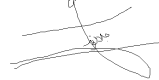 جدول زمان بندی برنامهساعت: چهار شنبه ها شانزده هفته  ساعت  4-2 عصر آزمونروشسهم از کل نمره(بر حسب درصد)تاریخساعتکوئیزپرسش5%هر دو هفته یکبارآزمون میان دورهآزمون کتبی25%هفت هفته پس از شروع ترم4-2آزمون پایان ترمآزمون کتبی60%طبق برنامه امتحاناتحضور فعال در کلاسشرکت در مباحث5%تکالیف دانشجوارائه کنفرانس5%جلسهتاریخموضوع هر جلسهمـدرسمـدرس11/11/99بيماريهاي سيستم ادراري – تناسلي ( نارسايي كليه و ...) ساختمان و عملكرد دستگاه ادراري-عملكرد كليه- اختلالات مثانه اي- سنگ هاي ادراري- اختلالات پيشابراه- نئوپلاسم هاي حالب- اختلالات اكتسابي كليوي- نارسايي كليه- سرطان كليهفرشته جلالونديفرشته جلالوندي28/11/99بیماریها و اعمال جراحي رايج دستگاههاي ادراري – تناسلي آقایان -سرطانهای خوش خیم و بدخیم سیستم ادراری تناسلی آقایان و نحوه غربالگری آن  - سرطان كليه -انواع نفرکتومی و نحوه انجام آن -انواع روشهای خارج کردن سنگهای سیستم ادراری و اندیکاسیونهای آن -اختلالات پيشابراه - اختلالات مثانه و چگونگی ایجاد و درمان عفونتهای ادراری فرشته جلالونديفرشته جلالوندي315/11/99بیماریها  و اعمال جراحي رايج دستگاههاي زنان و زايمان -  انواع هیسترکتومی ، اندیکاسیونها، و نحوه غربالگری  آن  - سزارین -علائم ، چگونگی تشخیص  و درمان سرطان دستگاه تناسلی زنانفرشته جلالونديفرشته جلالوندي429/11/99آزمایشات تشخیصی بيماريهاي هاي غددمترشحه داخلي (هیپوفیز ، ،فوق کلیوی،تيروئيد، پاراتیروئید، پانکراس وعلائم کم کاری و پرکاری).فرشته جلالونديفرشته جلالوندي56/12/99بيماريهاي هاي غددمترشحه داخلي (ديابت ، تيروئيد و...)- كم كاري و پركاري غده پاراتيروئيد-غده فوق كليوي-فئوكروموسيتوم-آديسون-غده هيپوفيزفرشته جلالونديفرشته جلالوندي613/12/99ساختمان دستگاه عصبي -نحوه عملکرد اعصاب محيطي و جمجمه اي، آزمایشات تشخیصی بيماريهاي دستگاه اعصاب، علل و علائم بيماريهاي سردرد-سرگیجه-غش و صرع فرشته جلالونديفرشته جلالوندي720/12/ 99  برگزاری امتحان میان ترم پاتوفیزیولوژی، علائم، تشخیص و درمان بيماريهاي دستگاه اعصاب (پارکینسون- کره-خونریزی داخل جمجمه-‌سكته مغزي-دردهای عصبی ،سندرم گيلن باره، مياستني گراو و MSفرشته جلالونديفرشته جلالوندي818/1/1400اعمال جراحي رايج دستگاه اعصاب و ستون فقرات علل آنوريسم داخل جمجمه اي و نحوه درمان آن- علل ایجاد تومور مغزي - انواع تروماهای واردهفرشته جلالونديفرشته جلالوندي925/1/1400بیماریهای مفاصل- استخوان-عضلات:   آزمایشات تشخیصی و عکس برداری ها-پلي ميوزيت- كمردرد- پوليوميليت- استئومالاسي- استئوپورز- آرتريت روماتوئيدفرشته جلالونديفرشته جلالوندي101/2/1400انواع شکستگی ها و چگونگی مراقبت و درمان آنها(تراکشن- گچ گیری و عوارض آن ...) -انواع شكستگي - عوارض شكستگي - تراكشن وکاربرد آن -  سندروم گچ و نحوه درمان آن فرشته جلالونديفرشته جلالوندي118/2/1400بیماریهای مفاصل، استخوان وعضلات و اعمال جراحي رایج دستگاههاي اسكلتي و عضلاني - پلي ميوزيت - استئومالاسي -کمردرد علل ایجاد کننده و درمان ان - اعمال جراحی درشکستگی های استخوان - انواع تومورهاي استخوان.فرشته جلالونديفرشته جلالوندي1215/2/1400بیماریهای شایع پوست (التهاب، آلرژی پوستی) - علل التهاب پوست - پاتوفیزیولوژی و علل آلرژی های پوستی و نحوه مراقبت و درمان آنها - نحوه مراقبت و درمان آلرژی های پوستی فرشته جلالونديفرشته جلالوندي1322/2/1400بیماریها و اعمال جراحي شایع پستان -نحوه ارزیابی تشخیصی بیماریهای پستان ،Self Examination و اهمیت آن -اختلالات نوک پستان -بیماریهای ارتشاحی خوش خیم پستان ودرمان آنها - بیماریهای بدخیم پستان و درمان آنها فرشته جلالونديفرشته جلالوندي1429/2/1400بيماريهاي شایع چشم (نقائص بینایی، بیماریهای پلک، غدد اشکی، قرنیه) - انواع تروماهای وارده به چشم  و نحوه مراقبت تروما -انوع کاتاراکت ، علل و درمان آنها-  جراحی های شایع چشم فرشته جلالونديفرشته جلالوندي152 /3/1400کلاس فوق العاده بیماریهای گوش، التهاب گوش میانی، بیماریهای حلق و بینی - ساختمان و عمل گوش -اختلالات گوش مياني، علل و نحوه درمان آنها -علل اختلالات تعادلی -جراحی های شایع گوش فرشته جلالونديفرشته جلالوندي165/3/1400انواع و طبقه بندي اعمال جراحي اعم از اورژانس و الکتیو- روشهاي تشخيصي و بررسي بيماريهاي جراحي - عوارض احتمالي اعمال جراحي -مراقبتهاي كلي قبل و بعد از عمل فرشته جلالونديفرشته جلالوندي17امتحان پایان ترمامتحان پایان ترم